September 8, 2021Pastor Joseph BritainA man who has friends must himself be friendly, but there is a friend who sticks closer than a brother (Prov 18:24 NKJV)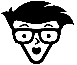 Choose _______________________	One who walks with wise people will be wise, but a companion of fools will suffer harm (Prov 13:20)Like a bad tooth and an unsteady foot is confidence in a treacherous person in time of trouble (Prov 25:19)Do not make friends with a person given to anger, or go with a hot-tempered person, or you will learn his ways and find a snare for yourself (Prov 22:24-25)Persevere ____________________	As iron sharpens iron, so one person sharpens another (Prov 27:17)Love ______________________________	A friend loves at all times, and a brother is born for adversity (Prov 17:17)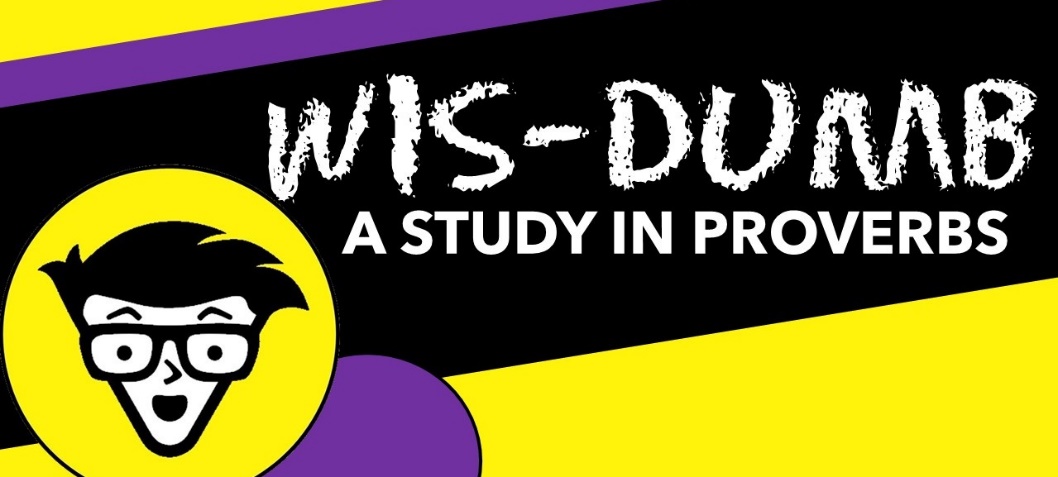 Advise _______________ 	Oil and perfume make the heart glad, and a person’s advice is sweet to his friend (Prov 27:9)Correct _________________________	Faithful are the wounds of a friend, but deceitful are the kisses of an enemy (Prov 27:6)Treat _______________________________	One who blesses his friend with a loud voice early in the morning, it will be considered a curse to him (Prov 27:14)Let your foot rarely be in your neighbor’s house, or he will become weary of you and hate you (Prov 25:17)Distance ______________________________		Do not be among those who shake hands, among those who become guarantors for debts (Prov 22:26)A person lacking in sense shakes hands and becomes guarantor in the presence of his neighbor (Prov 17:18)Protect ____________________		A worthless person digs up evil, while his words are like scorching fire. A perverse person spreads strife, and a slanderer separates close friends (Prov 16:27-28)Forgive ________________________	Love prospers when a fault is forgiven, but dwelling on it separates close friends (Prov 17:9 NLT)Bless _______________________	Like one who takes off a garment on a cold day, or like vinegar on soda, is one who sings songs to a troubled heart (Prov 25:20)Bless ________________________________Keep confidence ______________________ 	Argue your case with your neighbor, and do not reveal the secret of another, or one who hears it will put you to shame, and the evil report about you will not pass away (Prov 25:9-10)